Come and Try Foot Orienteering at Caloundra Central Parks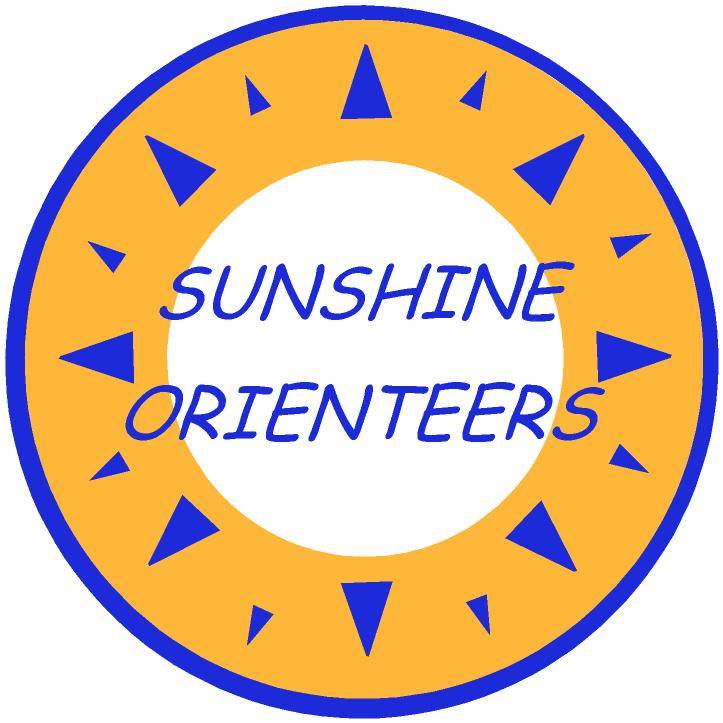 Where: Ben Bennett Park, 91 Queen Street, Caloundra Location on Google MapsWhen: Saturday 21st SeptemberTime: Start times between 9:00 am and 10:30 am.  Courses close at 12:00 midday.What to bring: Hat, sunscreen, water, comfortable shoes and clothes and a compass if you have one.  Also cash if you have not prepaid.  Cost is $5 each with a maximum family cost of $15 to cover map printing.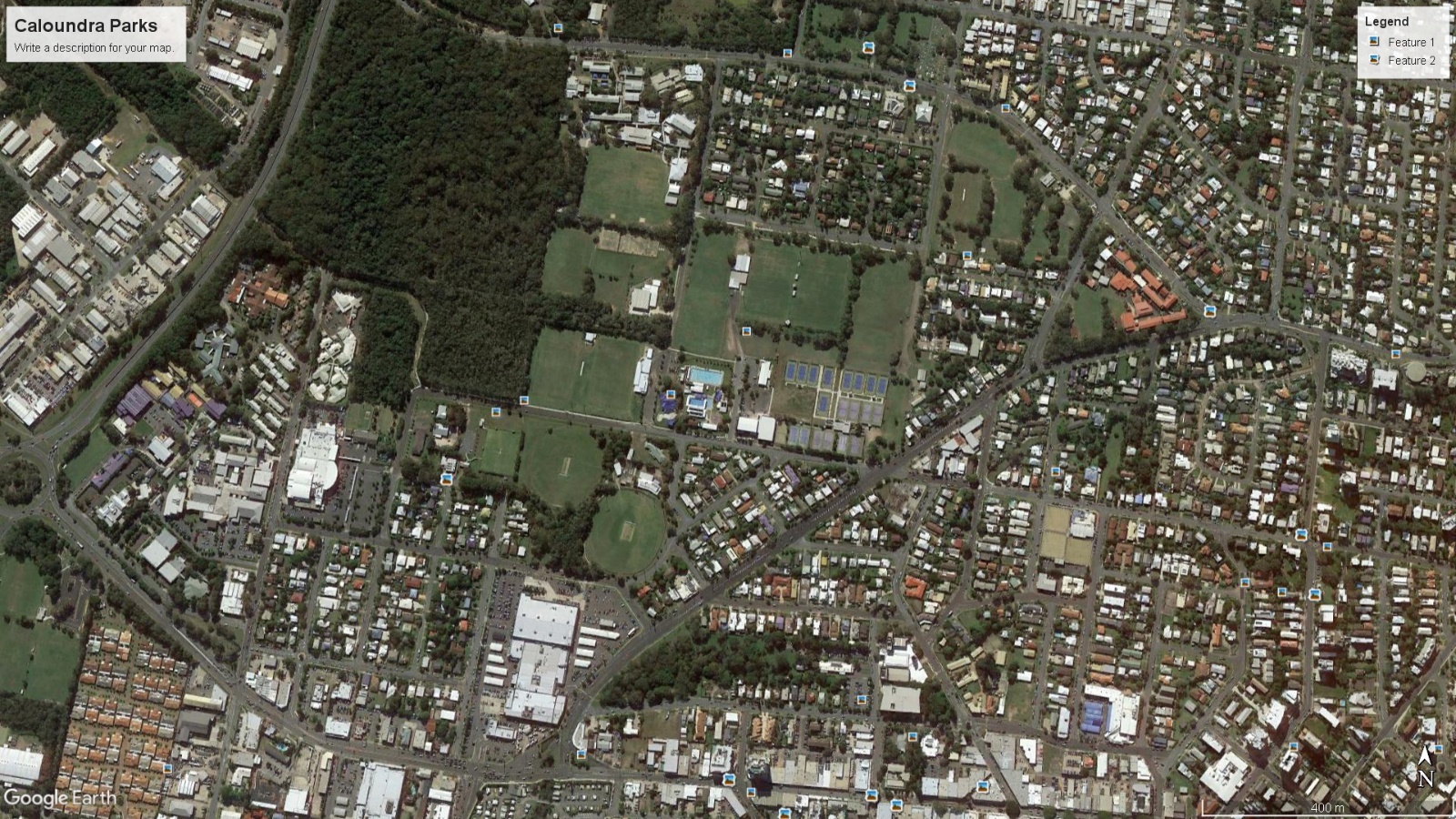 Entry: This event is part of the Orienteering Queensland calendar of events so entry and prepayment is available on the “Eventor” website – linked here.  The event website has links explaining how to register an “Eventor” log-in and information about available courses and entry fees.Alternatively, you can enter and order a map by emailing Mark Petrie by Midnight Thursday 19th October.Mail to: sunshineorienteering@gmail.comSpare maps will be available for Novice entries on the day.Experienced Orienteers will be available to guide new comers into orienteering